Course Number: 420-P16-ASCourse Title: Structured ProgrammingSession: Autumn 2016final projectTITLE: Grade tracking application in c++Due DATE: 2016/12/06submitted toTEACHER: Quang Hoang CaoByHAURYLCHYK EDUARD/ 1632491Project descriptionA short description of the projectThe project is created in Microsoft Visual Studio.Requirement: The teacher must login with the following valid user name and password:Username: 5257Password: quanghoang.The application allows the teacher to perform the following operations:1. List all the courses he is teaching2. Enter students’ grades for a given course3. Search a student’s grades by Student ID/First Name/LastName/First Name and Last Name4. Sort the student list by Student ID5. List all the students’ grades for a given course6. Quit the applicationTeacher options: Option 1: List all the courses he is teachingThe information displayed includes Course Number, Course Title, GroupNumber and Total Number of StudentsOption 2: Enter a student’s gradesThe teacher has to enter the following data:- Student ID (7-digit number, unique value)- First Name- Last Name- Project Grade- Midterm Exam Grade- Final Exam Grade- PasswordTo keep it simple, username is Student ID.Note: A grade entered must be between 0.0 and 100.0 included.Option 3: Search a student’s grades by Student ID / Firstname/Lastname/Firstname and Lastname (the example is given)Option 4: Sort the student list by Student ID in ascending orderOption 5: List all the students’ grades (the example is given)Option 6: Quit the applicationThe teacher selects this option to exit the application. Confirmation messagemust be shown to the teacher.Student options:1. List all the courses he/she is taking2. View the grade for a given evaluation component(Midterm Exam, Final Project or final Exam) related toa course he/she is taking in this session (Autumn 2016)3. List all the grades for a given course4. Quit the applicationUsers and Operations project developmentPhase i   Analysis and design    Program structureThe main structure of the program:struct Student{  string StudentId;   float Project_Grade;  float Midterm_exam_grade;  float Final_exam_grade;  float Final_Result;  string firstName;  string lastName;  string stud_password;  string group_number;  string course_number;  string course_description;  int StudentGroupQuantity;  };The Structure Student involves all the data of the students, courses, groups, grades. Also the structure involves the calculation of final result.The structure Student is formed, when user insert the data of students in the function inputStudentData(Student arrStudent[]).The list of functions:Algorithms (Pseudocode/Flowcharts)The flowchart of the Main Function and Teachers’ menu.The return to the previous menu is marked with red arrowThe direction of logic flow is marked with blue arrow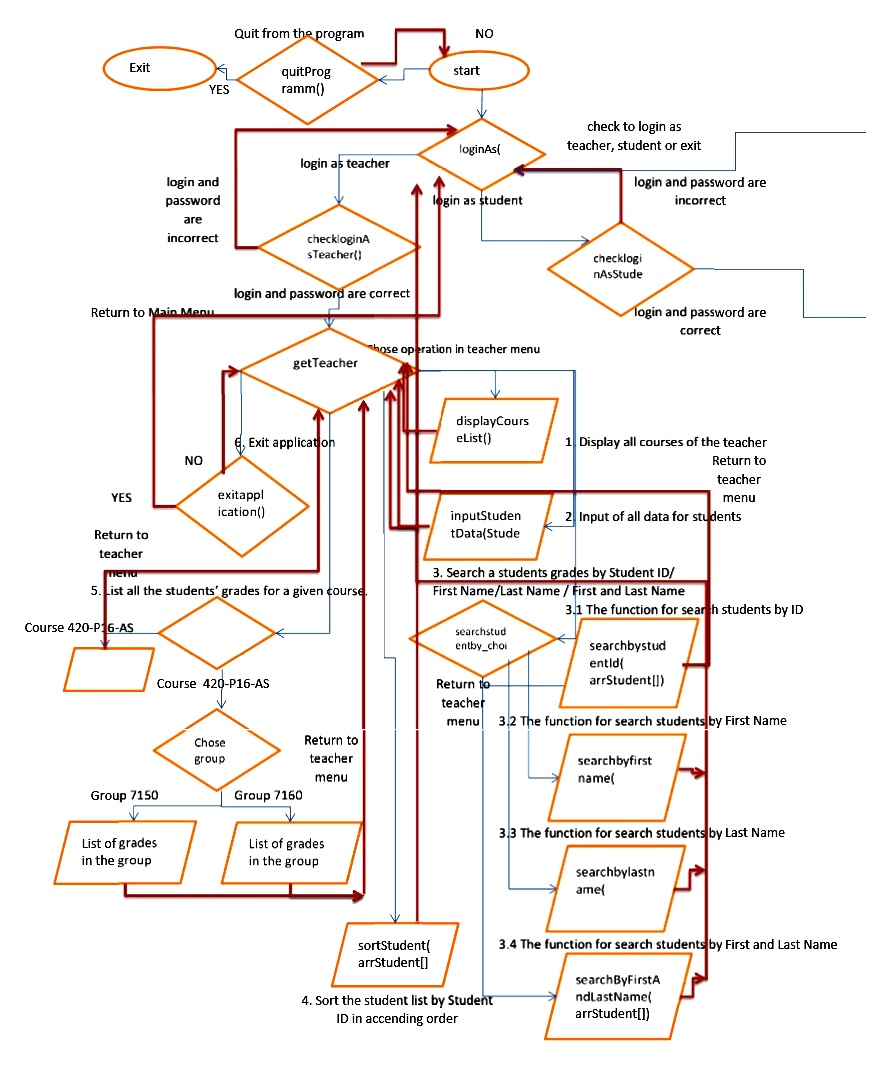 The flowchart of Students’ menu.The return to the previous menu is marked with red arrowThe direction of logic flow is marked with blue arrow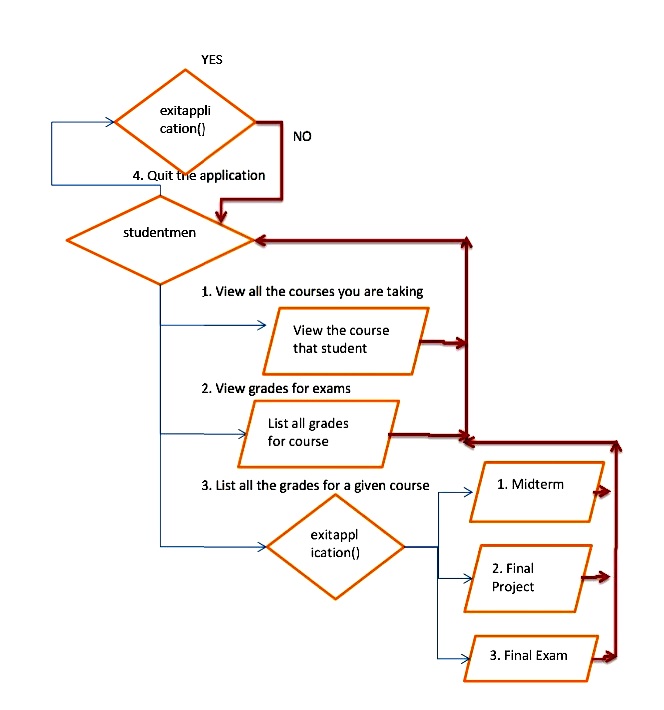 Phase ii   implementationThe focus of this phase is on the HOWs.Included in this phase are the source code files of your program.Header File (s)#pragma once#ifndef Student #include <regex> //used for function isACorrectFloat(string)#include<iostream> #include<string> #include <stdlib.h> #include<iomanip> #include<math.h>#define COURSE_QUANT 3 //Quantity of all the groups in the courses#define NUM_STUDENT 20 //The average number of students in the groupusing namespace std;// The Structure Student involves all the data students, courses, groups, grades.struct Student{  string StudentId; //The ID of students  float Project_Grade; //Progect Grades of students  float Midterm_exam_grade; // Midterm exam grades of students  float Final_exam_grade;// Final exam grades of students  float Final_Result; // Final result of students, is calculated during data entry   string firstName; // The first name of the student  string lastName; // The last name of the student  string stud_password; //Student password  string group_number; //Group number of the student, assigned to every student during data entry  string course_number; //Course number of the student, assigned to every student during data entry  string course_description; //Course description, assigned to every student during data entry  int StudentGroupQuantity;  //the number of student in each group};int loginAs(); // The Main menu function, Choise to login as Teacher or as a Studentint checkloginAsStudent(Student arrStudent[]);//Main menu - int loginAs().Check the login and password of the studentvoid checkloginAsTeacher(); //Main menu - int loginAs(). Check the login and password of the teacher. Returns whether login inserted is equal to login of the teacher.int getTeacherMenuChoice(); //Teacher menu - checkloginAsTeacher(). Calls main menu call of the teacher, returns teachers choice.void displayCourseList();//1. Teacher Menu - getTeacherMenuChoice();. Displays the List of all courses of the teacherint inputStudentData(Student arrStudent[]); //2. Teacher Menu - getTeacherMenuChoice(); The function, allowing to input the data of the students. Retuns total quantity of the students.int chosecourse_select();// 5. Teacher Menu - getTeacherMenuChoice() - displayGrades(arrStudent); List all the students’ grades for a given course. Menu for choise of the course; Returns choice of the course;void displayGrades(Student arrStudent[]);//Teacher Menu - getTeacherMenuChoice(); displays grades for all the student, in dependance of the course and the group;void sortStudent(Student arrStudent[]);//Teacher Menu - getTeacherMenuChoice(); Sort the student list by Student ID in accending orderint searchstudentby_choise(); // 3.Teacher Menu - getTeacherMenuChoice(); Menu for Search a students grades by Student ID/First Name/Last Name / First Name and Last Name"; Returns chosen criteria for search;void searchstudentby(Student arrStudent[]);  //getTeacherMenuChoice()-searchstudentby_choise() - The swich-case function for search of the student by different parametersvoid searchbystudentId(Student arrStudent[]); //getTeacherMenuChoice()-searchstudentby_choise()-searchstudentby() - The function for search students by IDvoid searchbyfirstname(Student arrStudent[]);//getTeacherMenuChoice()-searchstudentby_choise()-searchstudentby() - The function for search students by First namevoid searchbylastname(Student arrStudent[]); //getTeacherMenuChoice()-searchstudentby_choise()-searchstudentby() - The function for search students by Last Namevoid searchByFirstAndLastName(Student arrStudent[]); //getTeacherMenuChoice()-searchstudentby_choise()-searchstudentby() - The function for search students by First and Last Namebool quitApplication(); //3. Teacher Menu - getTeacherMenuChoice(); And Student Menu int studentmenu_choise() - log out from of the applicationbool quitProgramm(); //The Main menu function, choice whether to exit the programm;bool isValidId(string, int);//Teacher Menu -inputStudentData(arrStudent).Check whether student ID consists from 7 digits;bool NumberBetween0and100(float number);//Teacher Menu -inputStudentData(arrStudent).Check whether the grades are between 0 and 100;bool uniqueStudId(Student arrStudent[], int, string);//Teacher Menu -inputStudentData(arrStudent).Check whether student ID is unique;float isACorrectFloat(string);//Teacher Menu -inputStudentData(arrStudent).Check whether the grades are correct floats;void stud_evaluation_grade(Student arrStudent[], int, string); //Student Menu -student_menu(arrStudent, int, string, string). View the grade for a given //evaluation component (Midterm Exam, Final Project or final Exam) related to a course he / she is taking in this session(Autumn 2016)void student_menu(Student arrStudent[], int, string, string); //Student Menu - checkloginAsStudent( arrStudent) - Use switch - case function ti call the functions of student menu.bool isValidgroup_quant(string tempgroup); //Teacher Menu -inputStudentData(arrStudent).Check whether the inserted number of students in the group is integerint studentmenu_choise(); //Student Menu - student_menu( arrStudent, int, string, string).The main menu for the student;int stud_eval_component_choise();// stud_evaluation_grade(arrStudent, int, string). Choise of the evaluation component of students//Constant values of the exams in the final result, is used in the evaluation of the final grade;const float MidtermExamWeight = 0.3f; //The constant value of the midtermconst float ProjectWeight = 0.3f; //The constant value of the Projectconst float FinalExamWeight = 0.4f;//The constant value of the final exam//List of phrases, asking user, whether user wants to return to the previous menu, or choiceconst string BACK_TO_Main_MENU = "\n\n\tPress ENTER to return to the Main Menu.";const string BACK_TO_Teacher_MENU = "\n\n\tPress ENTER to return to the teacher Menu.";const string BACK_TO_Student_MENU = "\n\n\tPress ENTER to return to the student Menu.";const string BACK_Stud_Exam_Choice = "\n\n\tPress ENTER to return to the choice of student exam.";const string BACK_TO_Stud_Search_MENU = "\n\n\tPress ENTER to return to the student search choice.";//Strings for displaying the number of students, who passed or failed the course.const string string_student_passed = "\n\n\tThe number of students, who passed the course: ";const string string_student_failed = "\n\n\tThe number of students, who failed the course: ";//List of phrases, the header of the output for the search student funstion, and for the search of the course grade function.const string COURSE0 = "ASSESSMENT SUMMARY";const string COURSE1 = "Course Number:";const string COURSE2 = "Course Title:";const string COURSE3 = "Teacher: Quang Hoang Cao";const string COURSE4 = "Session: Autumn 2016";const string COURSE5 = "Group:";#endif;Implementation File(s)……………………………………………………..Application File (The function main() must be in this file)#include "FinalProject.h";Student arrStudent[NUM_STUDENT*COURSE_QUANT]; //Structure Studentbool exitApp = true;bool exitProgr = true;int main(){  int loginAs();  do  {    system("cls");    int choice2 = loginAs();  // The Main menu function, Choise to login as Teacher or as a Student    switch (choice2)    {    case 1:      system("cls");      checkloginAsTeacher();   // The Main menu function, checking login of Teacher for correctness      {        do        {          system("cls");          int choice = getTeacherMenuChoice(); //The menu of teacher          switch (choice)          {          case 1:            system("cls");            displayCourseList(); // List all the courses that you are teaching";            exitApp = false;            system("pause>>null");            break;          case 2:            // 2. Enter students’ grades for a given course";            system("cls");            inputStudentData(arrStudent); //Input of student data with validation            exitApp = false;            break;          case 3:            // 3. Search a student’s grades by Student ID/First Name/Last Name / First Name and Last Name";            system("cls");            searchstudentby(arrStudent); // Searching students by different parameters            exitApp = false;            break;          case 4:            // 4. Sort the student list by Student ID ";            system("cls");            sortStudent(arrStudent); // The function for sorting students            exitApp = false;            system("pause>>null");            break;          case 5:            // 5. List all the students’ grades for a given course";            system("cls");            displayGrades(arrStudent);            exitApp = false;            system("pause>>null");            break;          case 6:            // 6.Quit the application";            system("cls");            exitApp = quitApplication(); //Quit the application            break;          default:            cout << "\n\n\tYou entered a wrong choice! Please enter 1,2,3,4,5 or 6.";            cout << BACK_TO_Teacher_MENU; //Return to teacher menu            system("pause>>nul");            exitApp = false;            break;          }        } while (!exitApp);         exitProgr = false;        break;      }    case 2:      system("cls");      checkloginAsStudent(arrStudent);   //Check the login and password of the student      {        exitProgr = false;         break;      }    case 3:      system("cls");      exitProgr = quitProgramm(); //Quit if the program function      break;    default:      cout << "\n\n\tYou entered a wrong choice! Please enter 1,2 or 3.";      cout << BACK_TO_Main_MENU;      system("pause>>nul");      exitProgr = false;      break;    }  } while (!exitProgr);  cout << "\n\tPress any key to exit the program..";  system("pause>>null");  return EXIT_SUCCESS;}phase iii   testing the program    Included in this phase are the test results (in the table format) of your program.Step1. Main Menu choice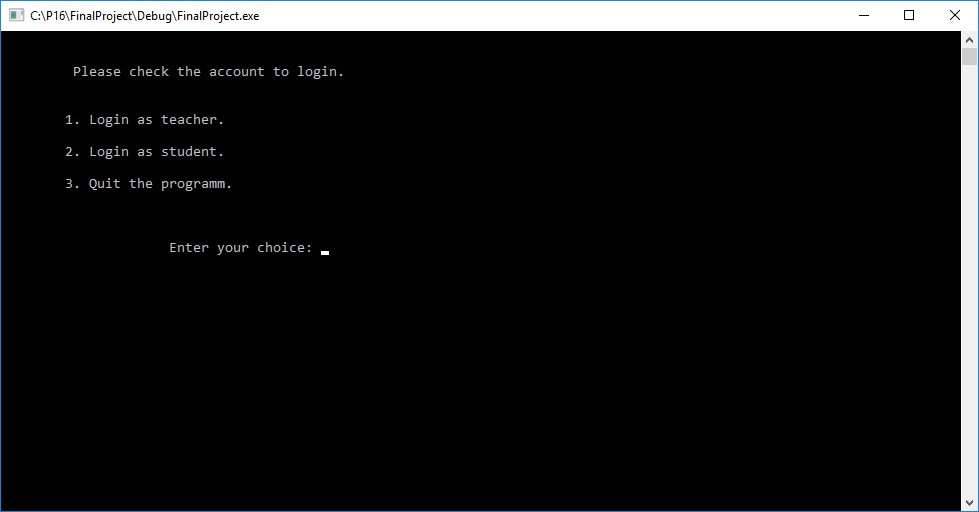 Step2. Check if mistake, Main Menu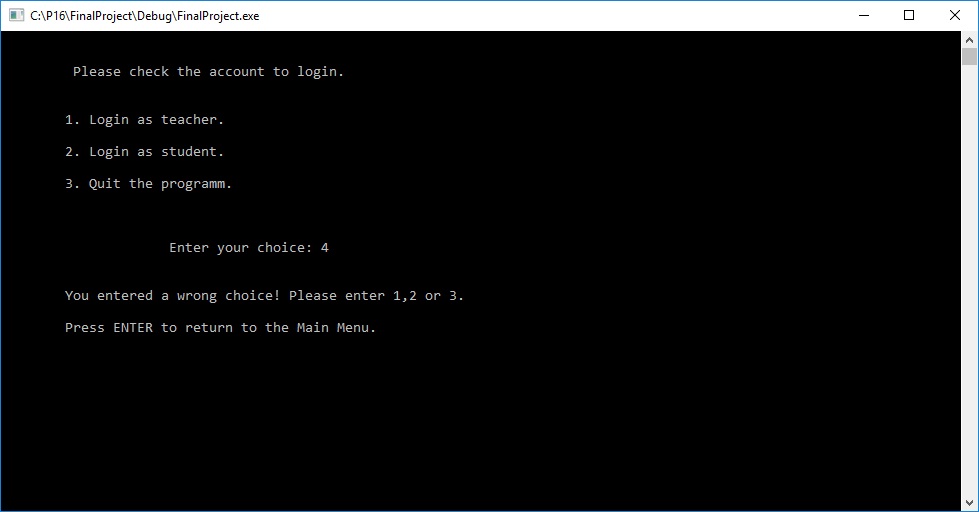 Step3. Login as teacher.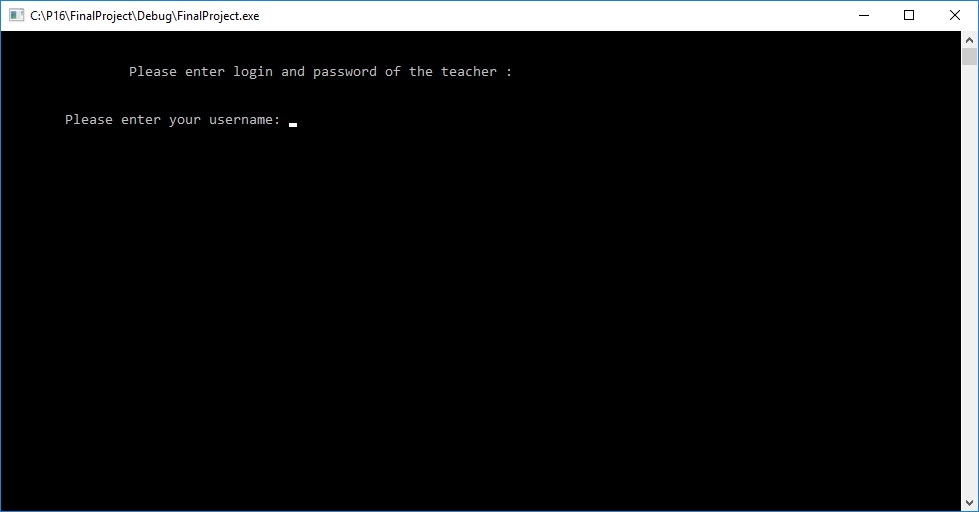 Step4. Check if login as teacher is wrong.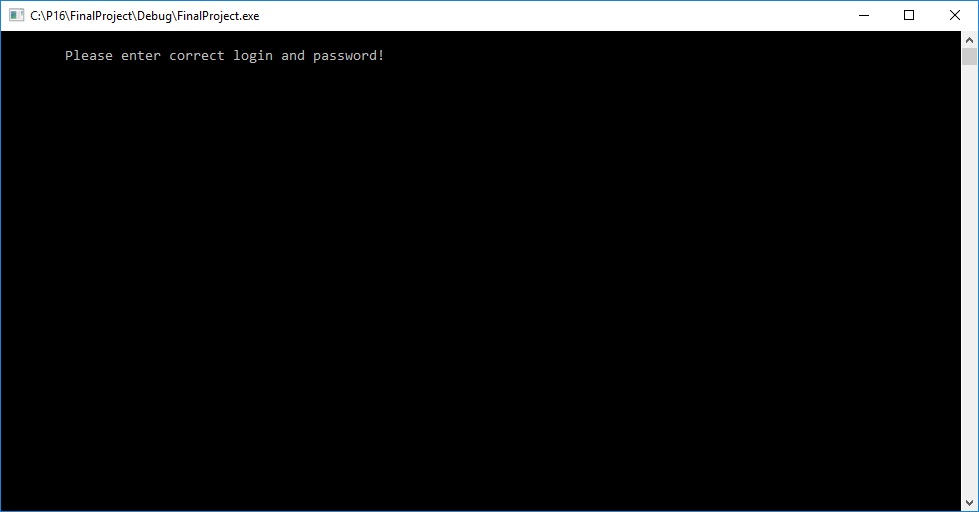 Step5. Teacher’s menu.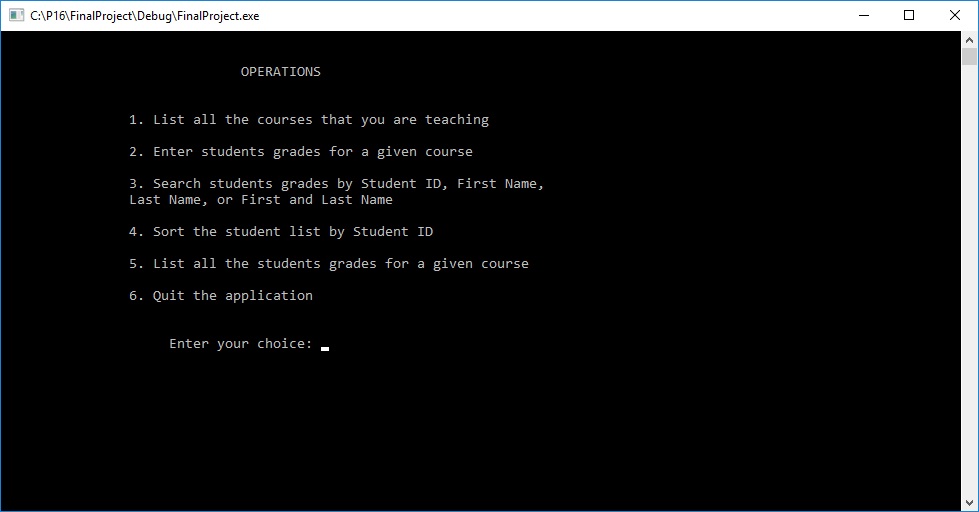 Step6. The choice in teachers’ menu is wrong.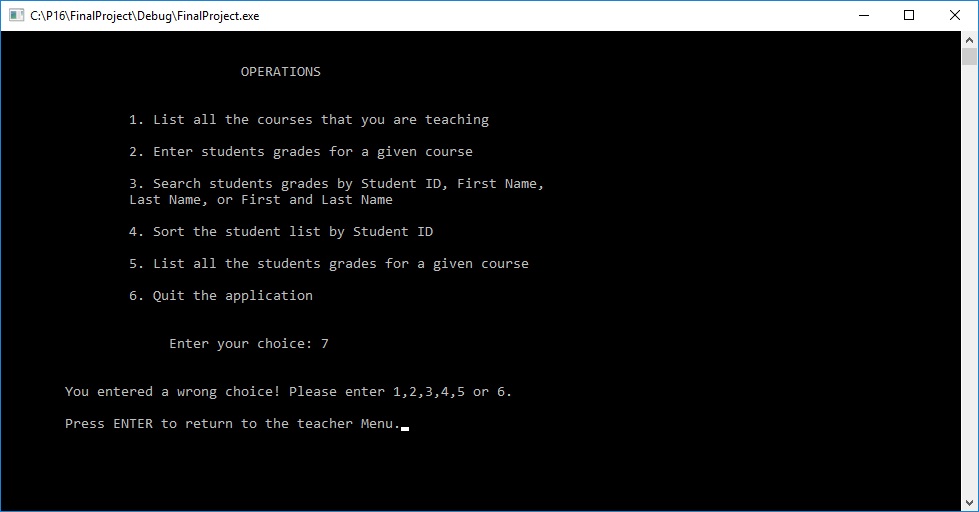 Step7.The list of all the courses that teacher teaching. 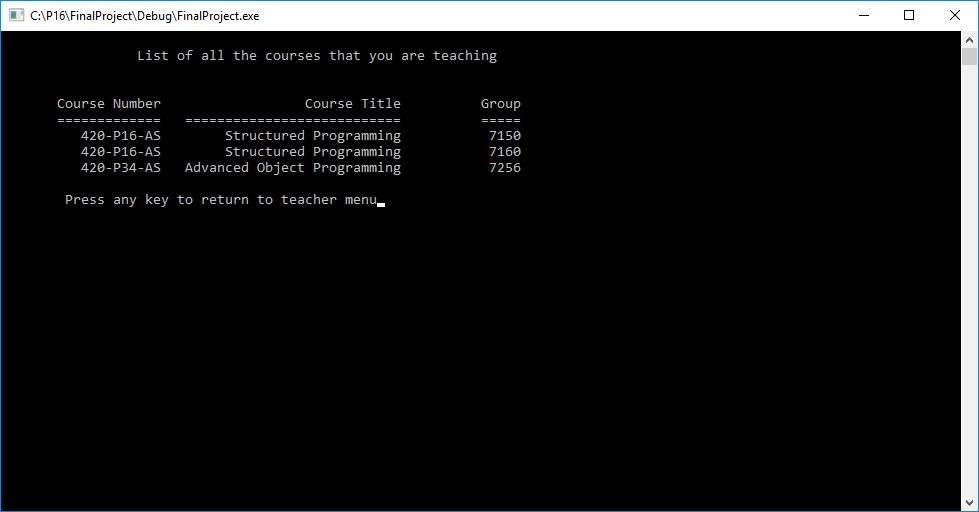 Step8.The mistake in typing of quantity of students in the group. 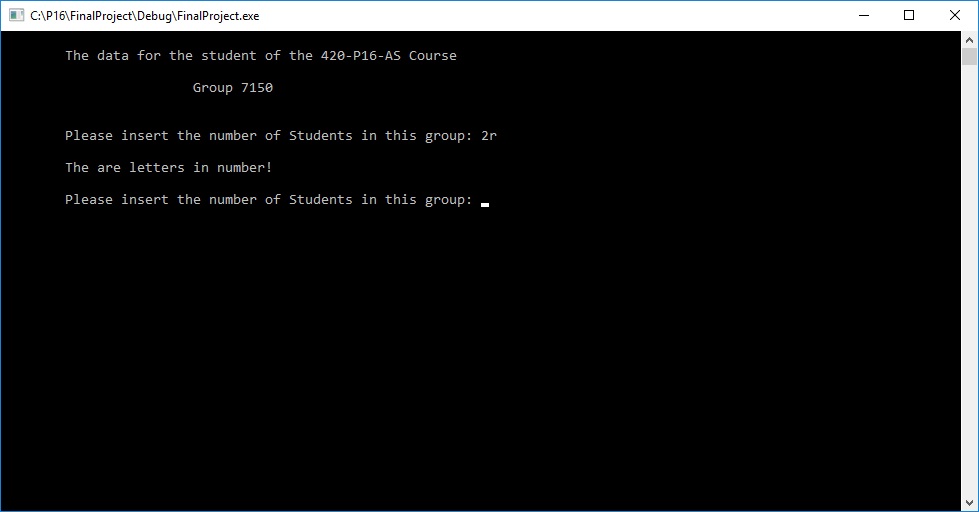 Step9. Insert of student data 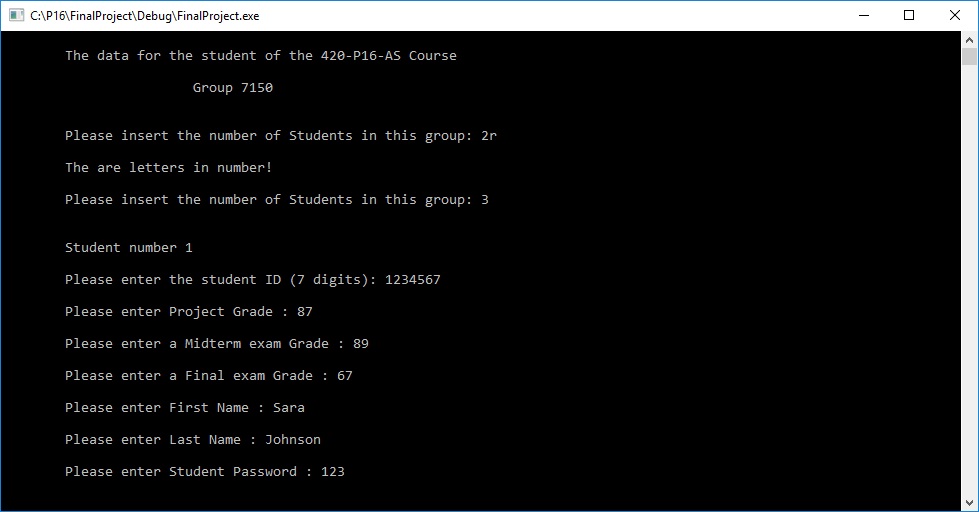 Step10.The duplicating of student ID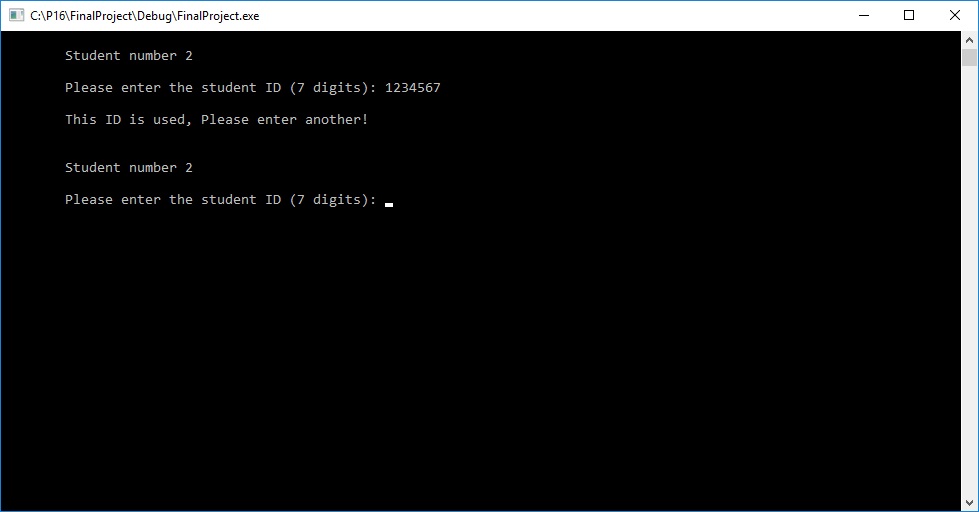 Step11.The mistake in writing project grade 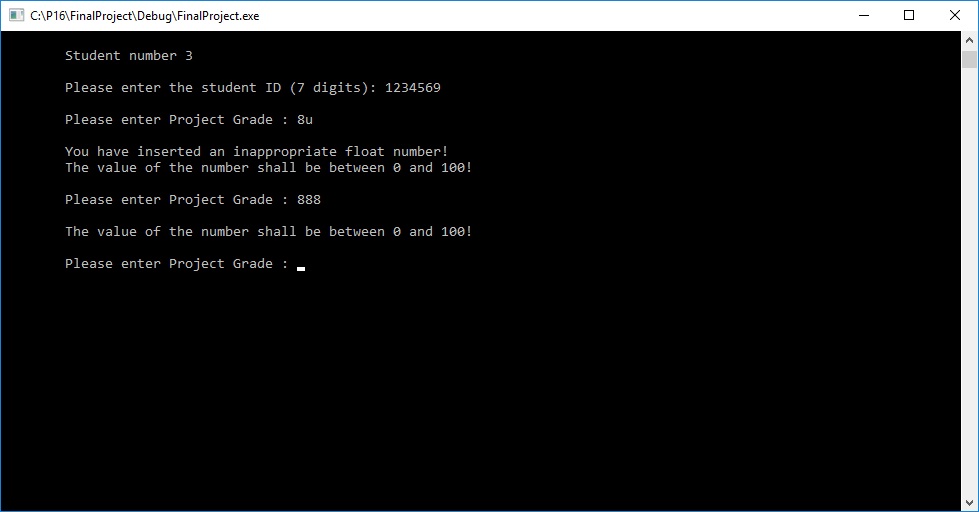 Step12.At the end of inserting the students the program asks for continue 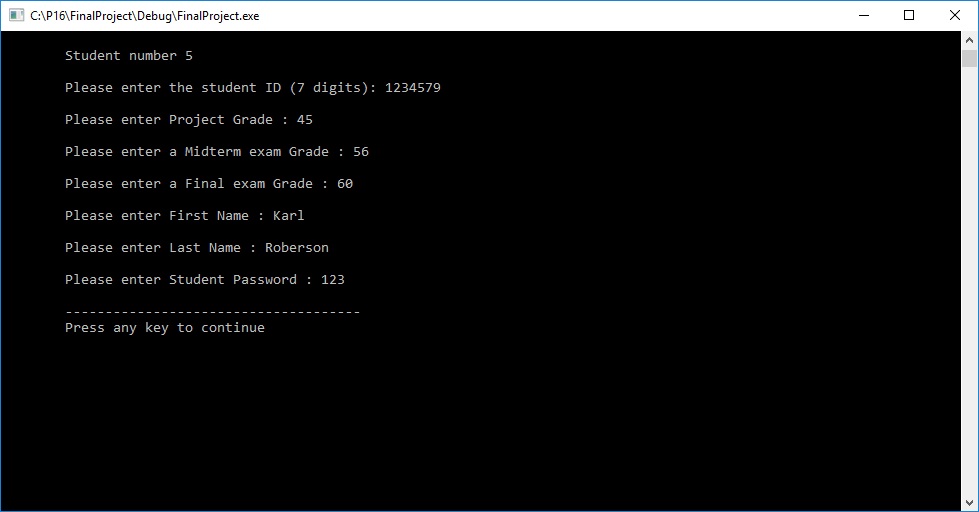 Step13.Menu of choice of the students by different parameters. 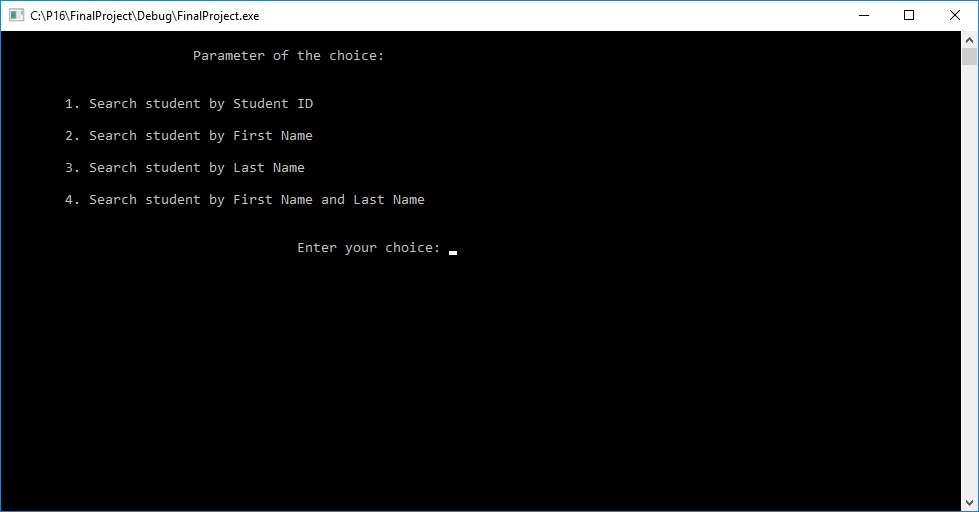 Step14.Result of search by student ID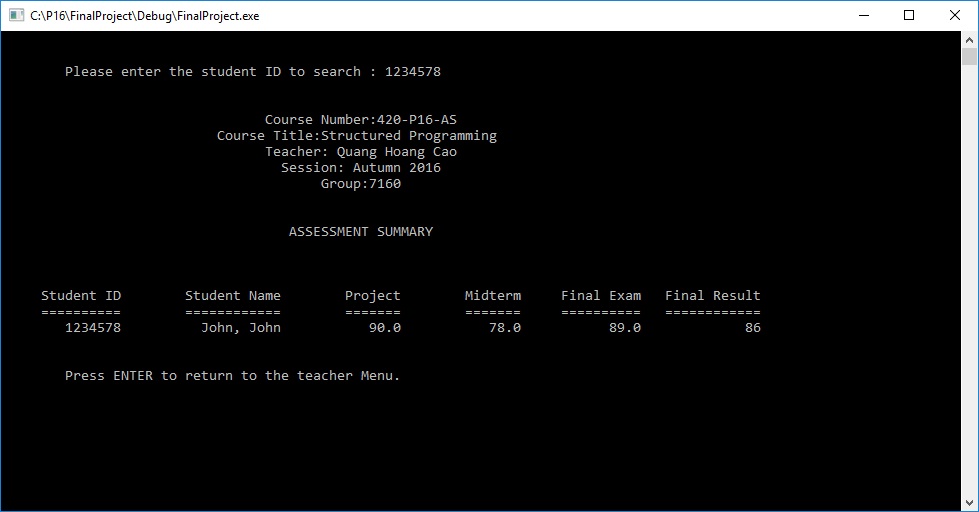 Step15.Mistake message if Name of student is not found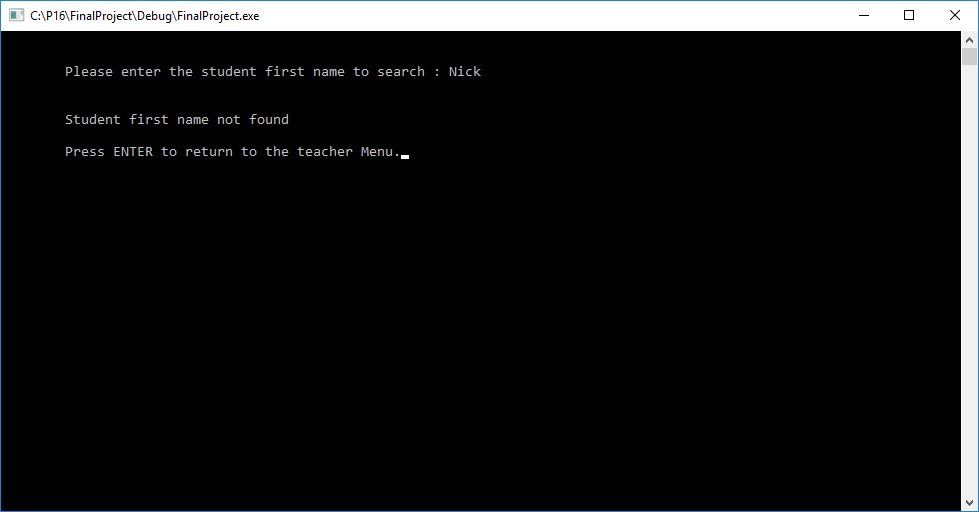 Step16.Result of search by Name of student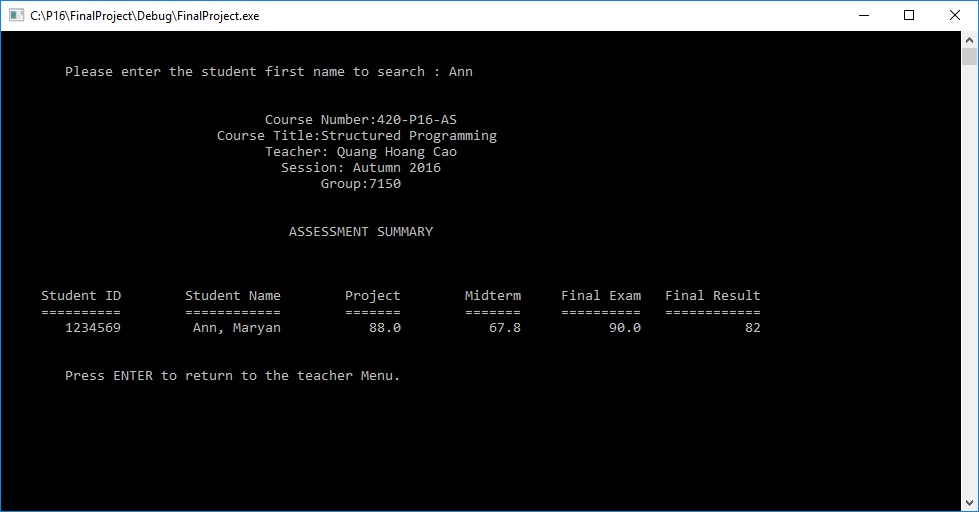 Step17.Result of search by last name 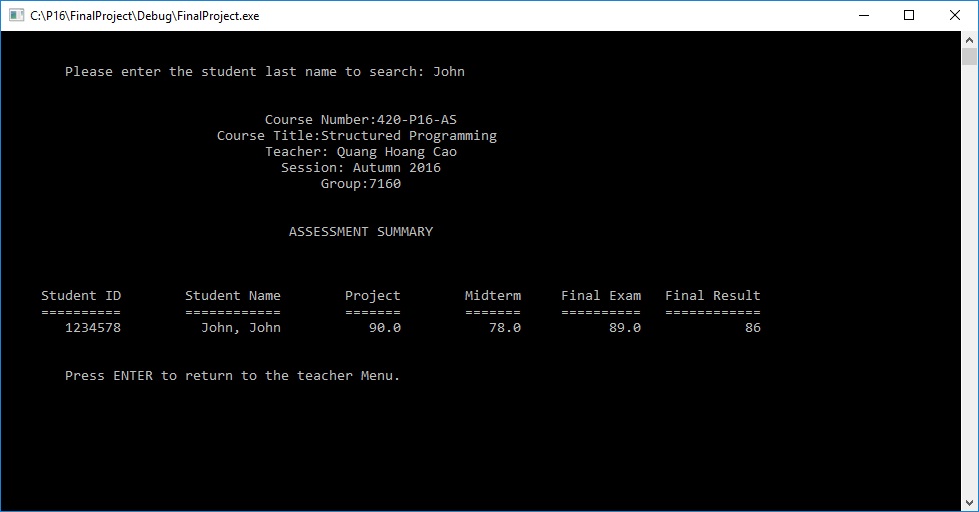 Step18.Result of search by first and last name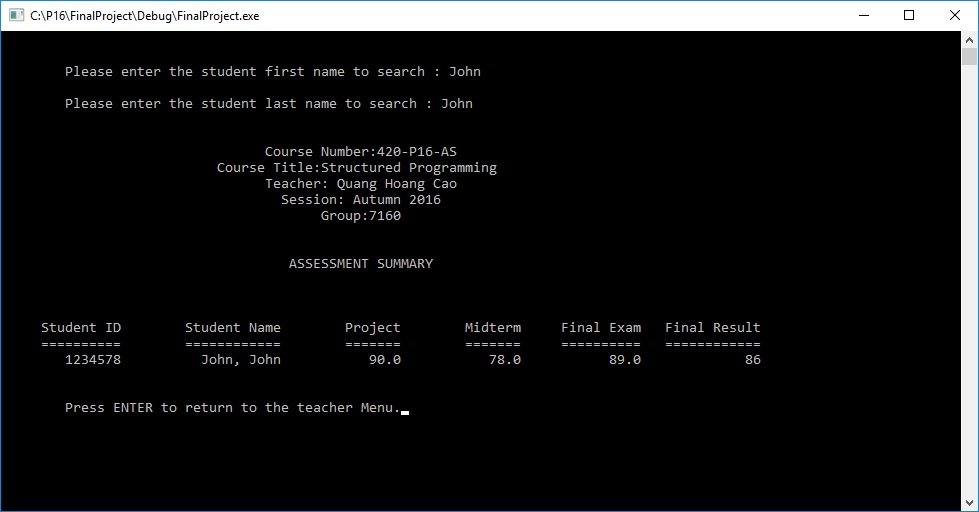 Step19.Sorting function, asks to press any key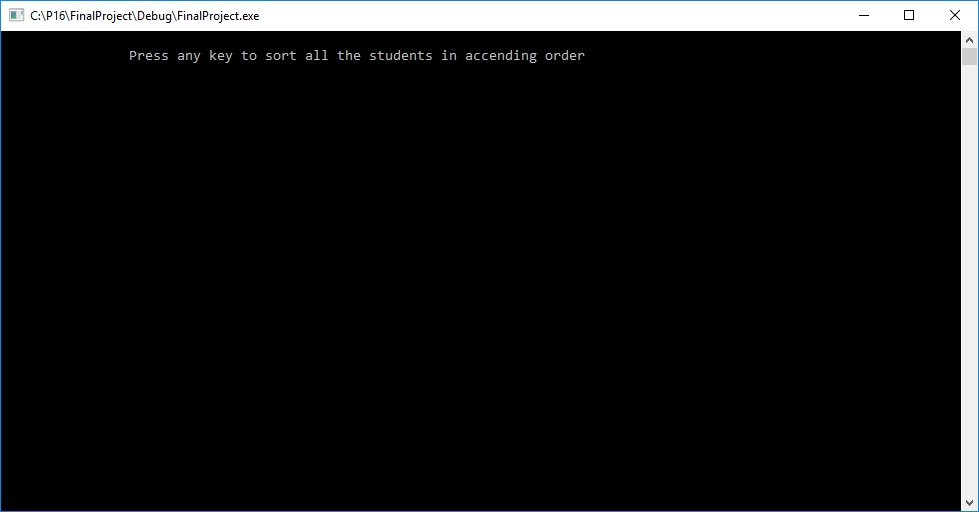 Step20.Search by course, selection between two courses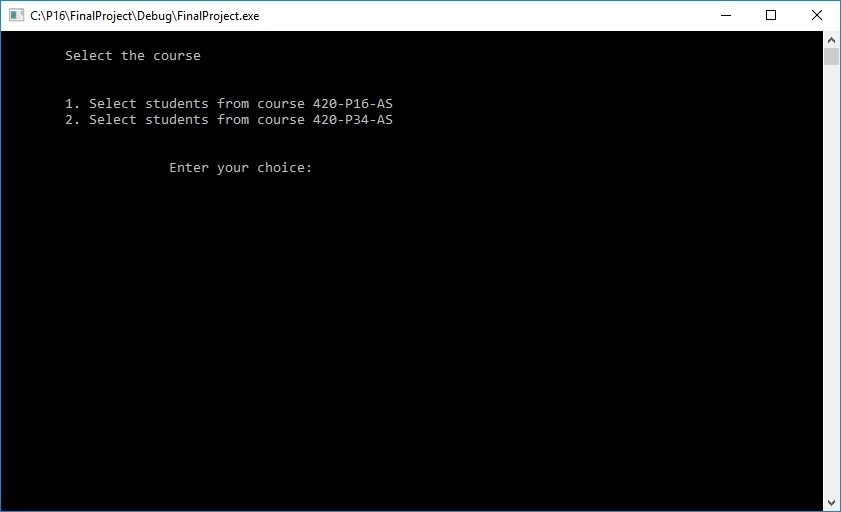 Step21.Search by group in course 420-P16-AS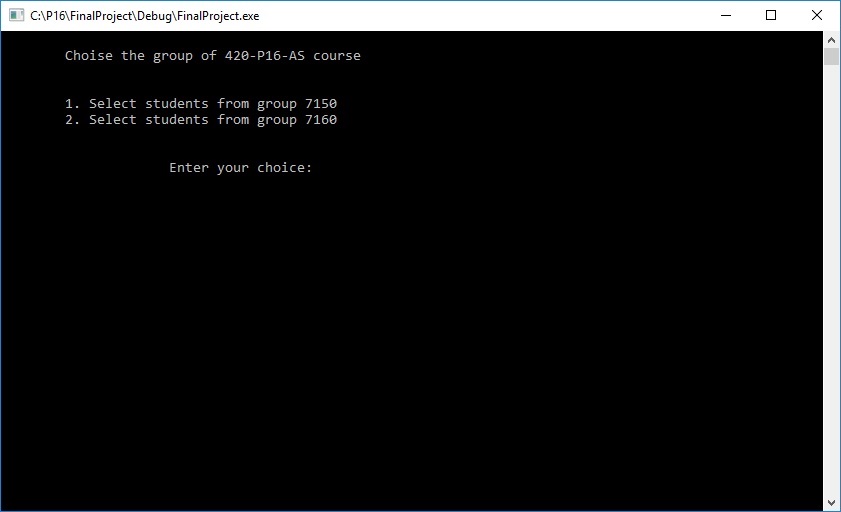 Step22.Result in search by course-group 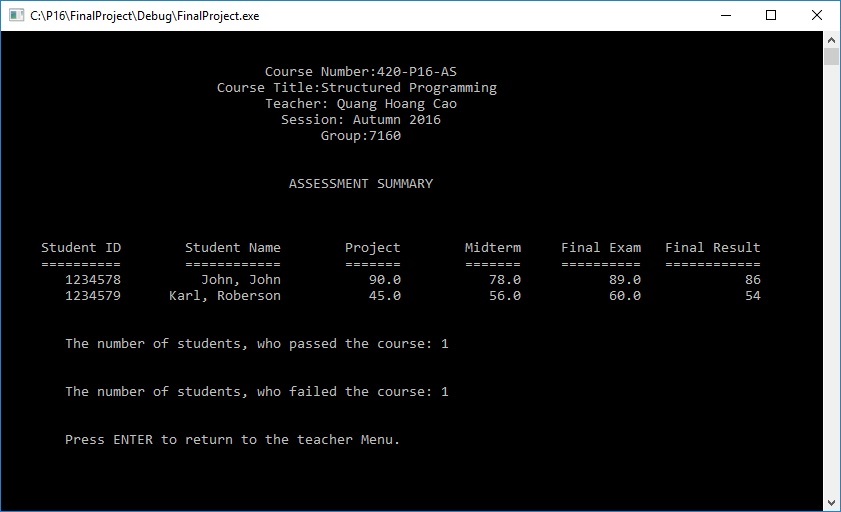 Step23.Log out of the teacher application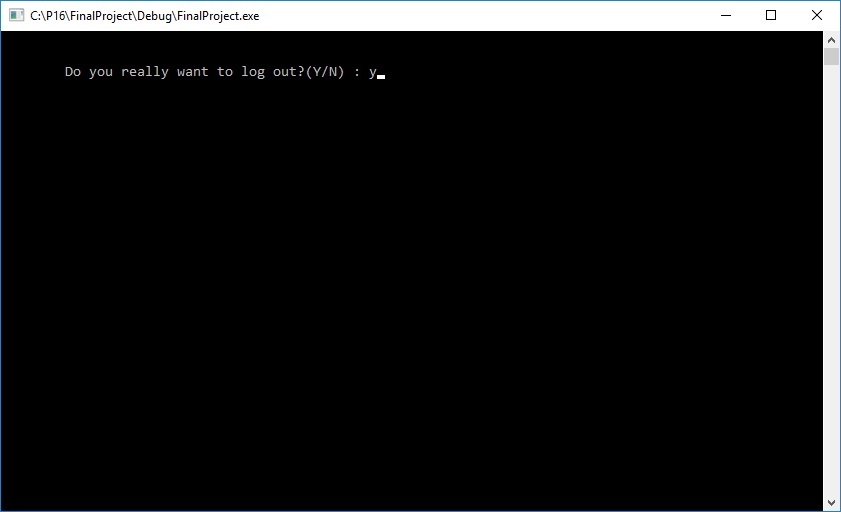 Step24.Login as student, if mistake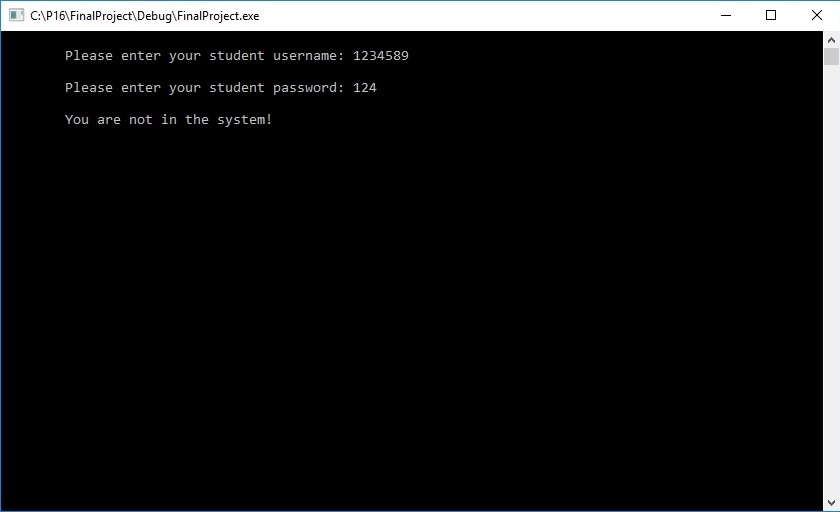 Step25.Student menu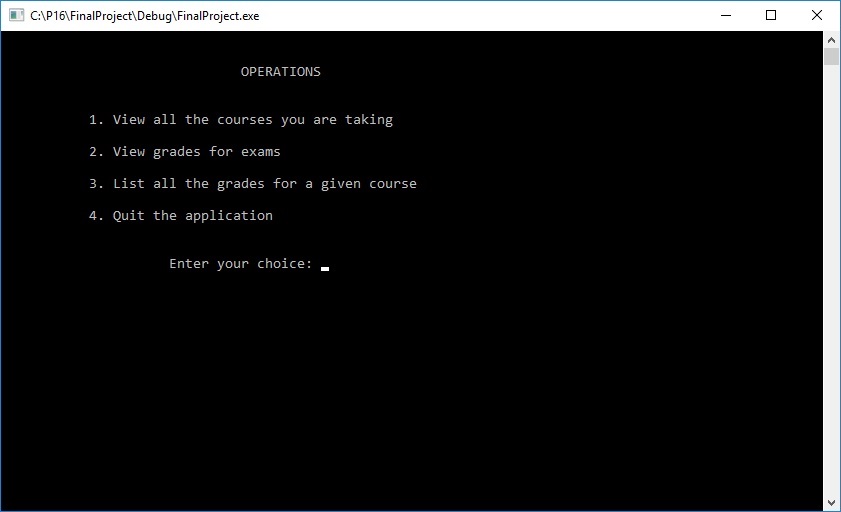 Step26.List of courses of Student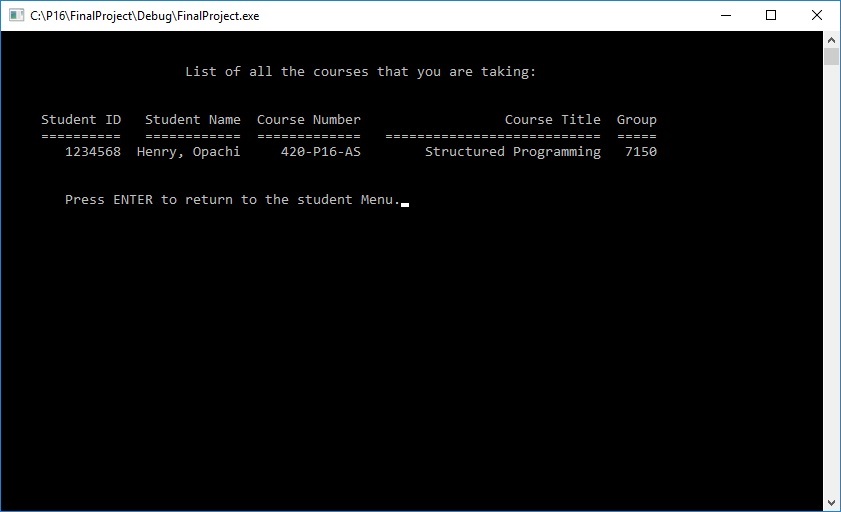 Step27.Choice of exam, by which  grade shall be selected. 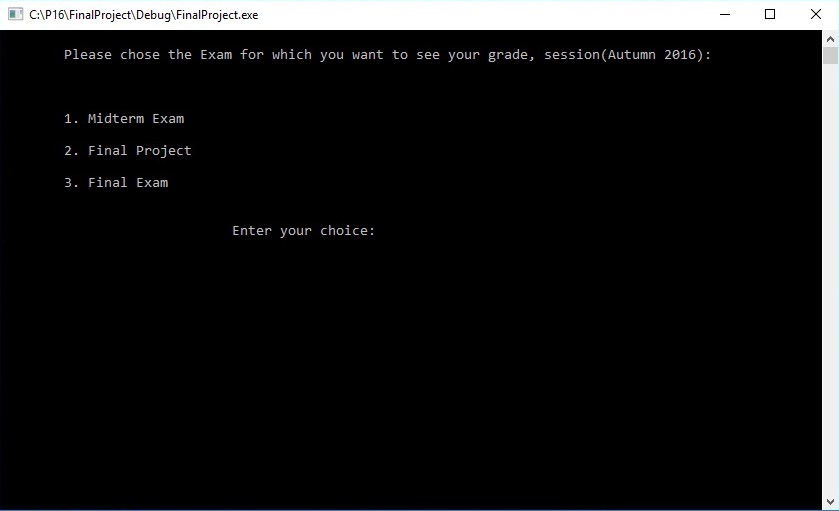 Step28.Mistake message, if choice of grade is wrong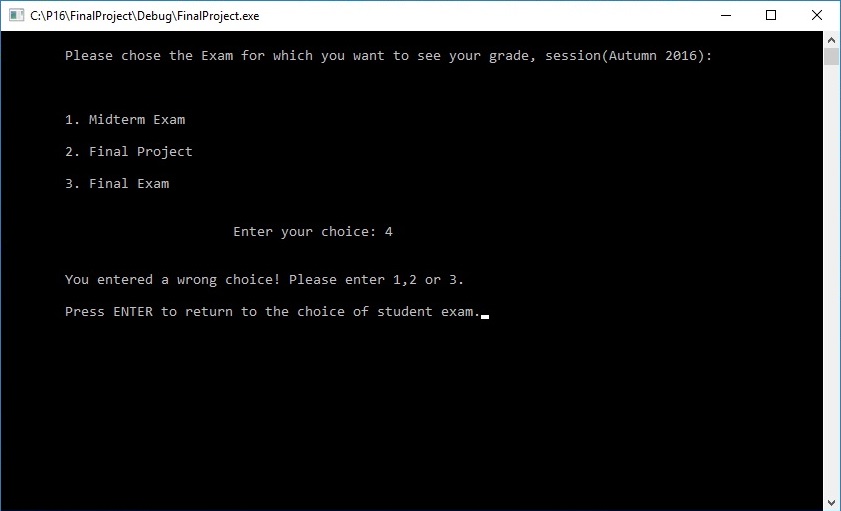 Step29.The result, displaying to the student. The output is similar for all the exams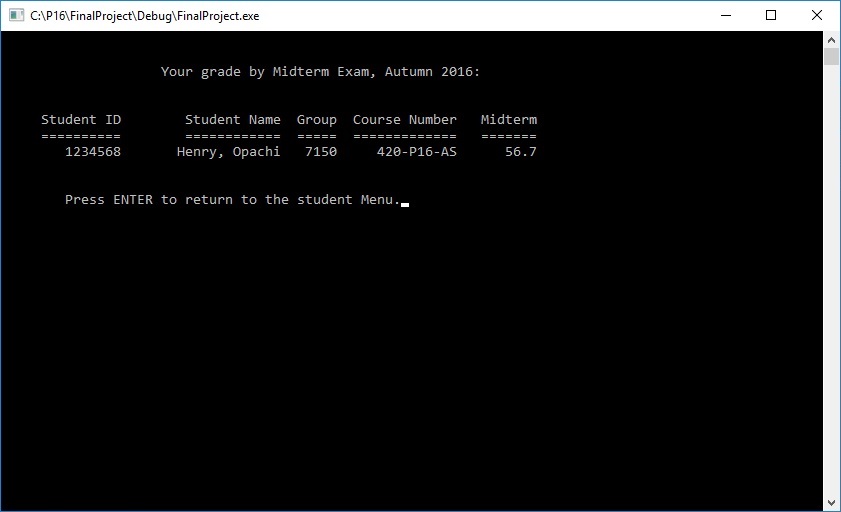 Step30.Displaying of all grades of the course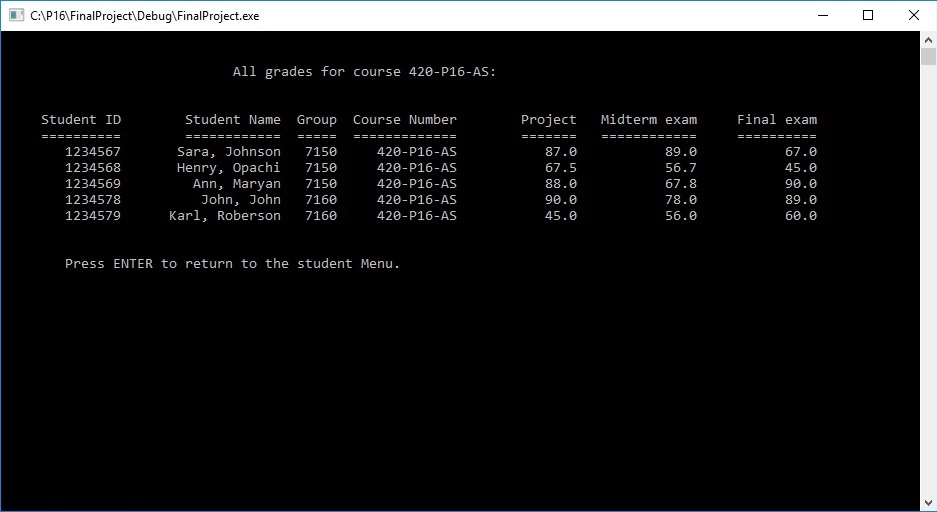 Step31.Exit from the program 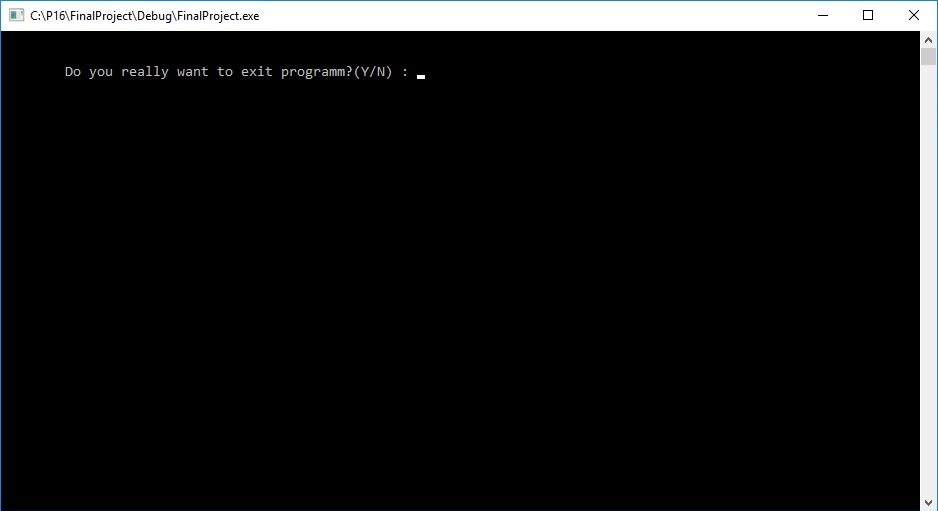 UserOperationsTeacherSee the list of courses he is teaching.Create the list of students for three groups of students.Enter students’ grades for a given course.Search the student by student ID, First Name, Last Name, First and Last name.Sort the student list by Student ID in ascending order.List all the students’ grades for a given course.Quit the application.See the list of courses he is teaching.Create the list of students for three groups of students.Enter students’ grades for a given course.Search the student by student ID, First Name, Last Name, First and Last name.Sort the student list by Student ID in ascending order.List all the students’ grades for a given course.Quit the application.StudentLog in to application using its’ ID and password, created by the teacher.List all the courses he/she is taking View the grade for a given evaluation component(Midterm Exam, Final Project or final Exam) related to a course he/she is taking in this session (Autumn 2016)List all the grades for a given courseQuit the applicationLog in to application using its’ ID and password, created by the teacher.List all the courses he/she is taking View the grade for a given evaluation component(Midterm Exam, Final Project or final Exam) related to a course he/she is taking in this session (Autumn 2016)List all the grades for a given courseQuit the application№Name of functionHeader functionMenuShort description1int loginAs(); The Main menu functionMain menuChoise to login as Teacher or as a Student2int checkloginAsStudent(Student arrStudent[]); int loginAs()Main menuCheck the login and password of the student3void checkloginAsTeacher();  int loginAs()Main menu Check the login and password of the teacher. Returns whether login inserted is equal to login of the teacher.4int getTeacherMenuChoice(); checkloginAsTeacher()Teacher menuCalls main menu call of the teacher, returns teachers choice.5void displayCourseList();getTeacherMenuChoice()Teacher menu Displays the List of all courses of the teacher6int inputStudentData(Student arrStudent[]);  getTeacherMenuChoice()Teacher menuThe function, allowing to input the data of the students. Retuns total quantity of the students.7int chosecourse_select(); getTeacherMenuChoice()Teacher menuList all the students’ grades for a given course. Menu for choise of the course; Returns choice of the course;8void displayGrades(Student arrStudent[]); getTeacherMenuChoice()Teacher menudisplays grades for all the student, in dependance of the course and the group;9void sortStudent(Student arrStudent[]); getTeacherMenuChoice()Teacher menuSort the student list by Student ID in accending order10int searchstudentby_choise();  getTeacherMenuChoice()Teacher menu Menu for Search a students grades by Student ID/First Name/Last Name / First Name and Last Name"; Returns chosen criteria for search;11void searchstudentby(Student arrStudent[]);  searchstudentby_choise()Teacher menu The swich-case function for search of the student by different parameters12void searchbystudentId(Student arrStudent[]); searchstudentby_choise()Teacher menuThe function for search students by ID13void searchbyfirstname(Student arrStudent[]);searchstudentby_choise()Teacher menuThe function for search students by First name14void searchbylastname(Student arrStudent[]); searchstudentby_choise()Teacher menu The function for search students by Last Name15void searchByFirstAndLastName(Student arrStudent[]); searchstudentby_choise()Teacher menu The function for search students by First and Last Name16bool quitApplication(); getTeacherMenuChoice() and  studentmenu_choise()Teacher and Student menu log out from of the application17bool quitProgramm(); The Main menu functionMain menu The Main menu function, choice whether to exit the programm;18bool isValidId(string, int);inputStudentData(arrStudent)Teacher menuCheck whether student ID consists from 7 digits;19bool NumberBetween0and100(float number);inputStudentData(arrStudent)Teacher menuCheck whether the grades are between 0 and 100;20bool uniqueStudId(Student arrStudent[], int, string);inputStudentData(arrStudent)Teacher menuCheck whether student ID is unique;21float isACorrectFloat(string);inputStudentData(arrStudent)Teacher menuCheck whether the grades are correct floats;22void stud_evaluation_grade(Student arrStudent[], int, string); student_menu( arrStudent, int, string, string)Student MenuView the grade for a given evaluation component (Midterm Exam, Final Project or final Exam) related to a course he / she is taking in this session(Autumn 2016)23void student_menu(Student arrStudent[], int, string, string); checkloginAsStudent( arrStudent)Student MenuUse switch - case function ti call the functions of student menu.24bool isValidgroup_quant(string tempgroup); inputStudentData(arrStudent)Teacher menuCheck whether the inserted number of students in the group is integer25int studentmenu_choise(); student_menu( arrStudent, int, string, string)Student MenuThe main menu for the student;26int stud_eval_component_choise();stud_evaluation_grade(arrStudent, int, string)Student MenuChoise of the evaluation component of students